【平行板コンデンサーを作ってみる】絶縁された２つの導体に電圧を加えると、それぞれの導体に同じ大きさで符号が反対の電荷が蓄えられる。これをコンデンサーと呼ぶ。２つの導体の対面する面を平行にして間隔を一定にした平行板コンデンサーを作り、その電気容量を測定する。平行板コンデンサーの電気容量の公式がであるから、導体の間隔dをできるだけ小さくしたほうが電気容量を大きくできる。そこで２つの導体で絶縁用の食品ラップフィルムを挟むことで極板間距離をできるだけ小さくする。極板にはアルミホイルを使いラップフィルムに密着させやすくする。さらに２つのアルミホイルでラップフィルムを挟みできるだけ接近させるためにおもりで押さえつける。製作計測　デジタル電気容量計を接続して電気容量を測り理論的な概算値と比較する。確認極板を押さえているおもりをさらに押さえつけて電気容量がどのように変化するか調べる。組番極板を押さえつけると電気容量が         nFだったものが　　　　　nFに　　　　なった。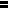 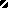 